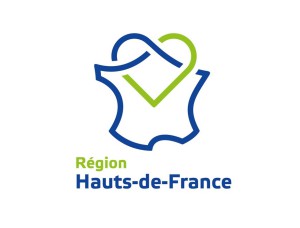 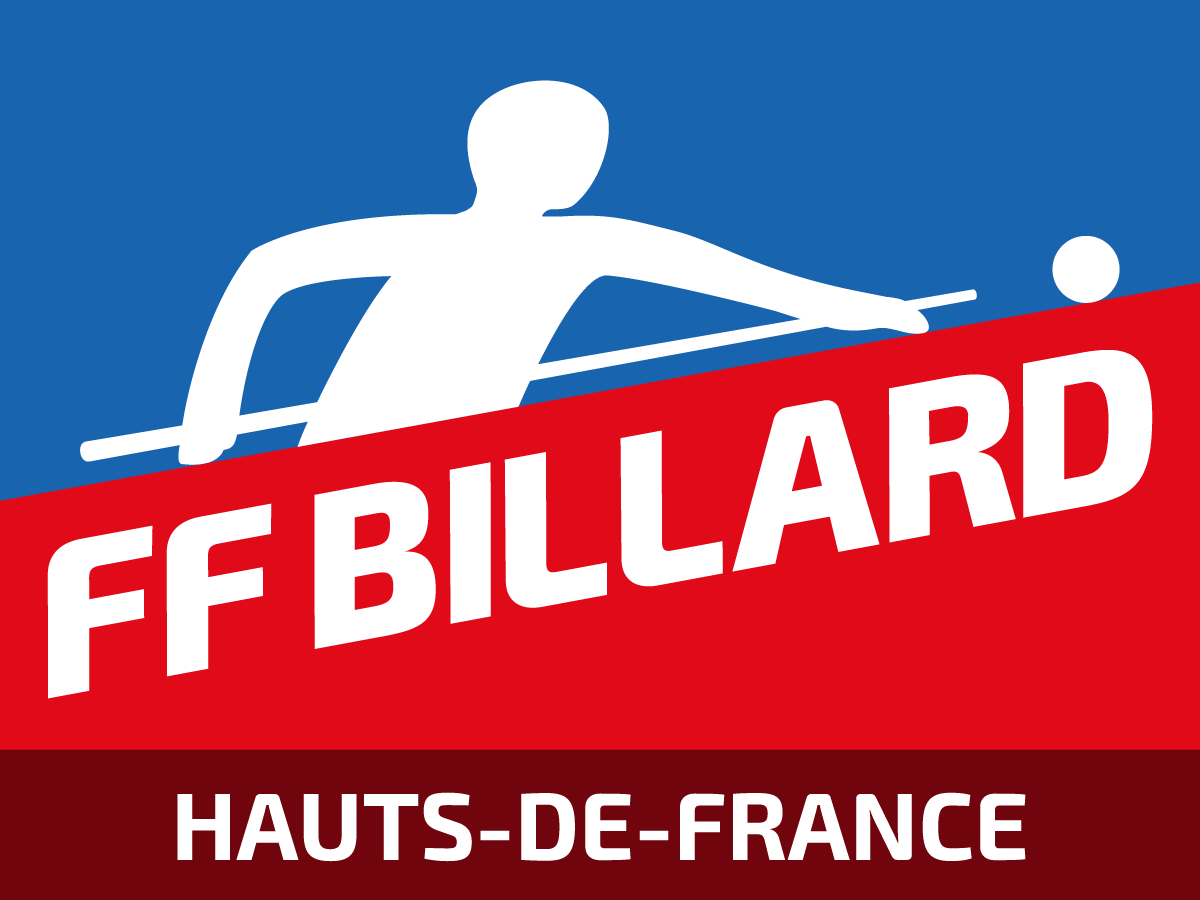       LIGUE DE BILLARD  DES HAUTS-DE-FRANCEFORMULAIRE DE CANDIDATURE A L’ÉLECTIONAU SEIN DU COMITÉ DIRECTEUR DELA LIGUE DE BILLARD DES HAUTS-DE-FRANCELE 29/08/2020  –  ST JUST EN CHAUSSÉEInformations publiées RESPONSABILITES PASSEES OU ACTUELLES :MOTIVATION (remplir ce cadre ou joindre une lettre de motivation) :SIGNATURE DU CANDIDAT :Joindre l'extrait du casier judiciaire modèle n°3 – datant de moins de trois mois – pour tous les candidatsDemande à effectuer en ligne sur le site : https://casier-judiciaire.justice.gouv.frLes candidatures devront parvenir par LETTRE RECOMMANDÉE ou par MAIL avec accusé de réceptionau secrétaire de la Ligue : Dominique DELGOVE    4 rue Paul Bénard    80100  ABBEVILLE				Adresse mail :      dominique.delgove@orange.fr 		pour le 14 juillet 2020 dernier délai, cachet de la poste ou date d’envoi du mail faisant foi.FORMULAIRE DE CANDIDATURE (SUITE) Informations non publiées (à remplir)Informations non publiées (à remplir facultativement)NOM – Prénoma. dans une association (club)b. dans un comité départementalc. dans une ligued. au sein de la FédérationNOM – PrénomDate de naissanceLieu de naissanceNationalitéProfessionAdresseTél. fixe / MobileE-mailLigueHauts-de-FranceClubN° de licenceFormation et compétences (préciser notamment les compétences dans le domaine informatique) :Expériences professionnelles :Centres d'intérêt :